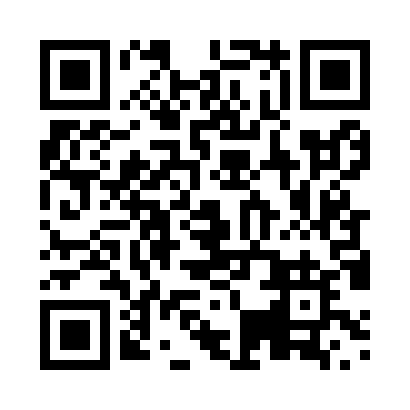 Prayer times for Magaguadavic, New Brunswick, CanadaMon 1 Jul 2024 - Wed 31 Jul 2024High Latitude Method: Angle Based RulePrayer Calculation Method: Islamic Society of North AmericaAsar Calculation Method: HanafiPrayer times provided by https://www.salahtimes.comDateDayFajrSunriseDhuhrAsrMaghribIsha1Mon3:445:431:336:569:2211:212Tue3:455:441:336:569:2211:203Wed3:465:441:336:569:2111:204Thu3:475:451:336:569:2111:195Fri3:485:461:336:569:2111:186Sat3:495:461:346:569:2011:177Sun3:505:471:346:569:2011:168Mon3:525:481:346:559:1911:159Tue3:535:491:346:559:1911:1410Wed3:545:501:346:559:1811:1311Thu3:565:501:346:559:1811:1212Fri3:575:511:346:549:1711:1113Sat3:595:521:356:549:1611:1014Sun4:005:531:356:549:1611:0815Mon4:025:541:356:539:1511:0716Tue4:035:551:356:539:1411:0617Wed4:055:561:356:539:1311:0418Thu4:065:571:356:529:1211:0319Fri4:085:581:356:529:1211:0120Sat4:105:591:356:519:1111:0021Sun4:116:001:356:519:1010:5822Mon4:136:011:356:509:0910:5623Tue4:156:021:356:509:0810:5524Wed4:176:031:356:499:0610:5325Thu4:186:041:356:489:0510:5126Fri4:206:061:356:489:0410:4927Sat4:226:071:356:479:0310:4828Sun4:246:081:356:469:0210:4629Mon4:256:091:356:469:0110:4430Tue4:276:101:356:458:5910:4231Wed4:296:111:356:448:5810:40